Continuation of Employee Benefits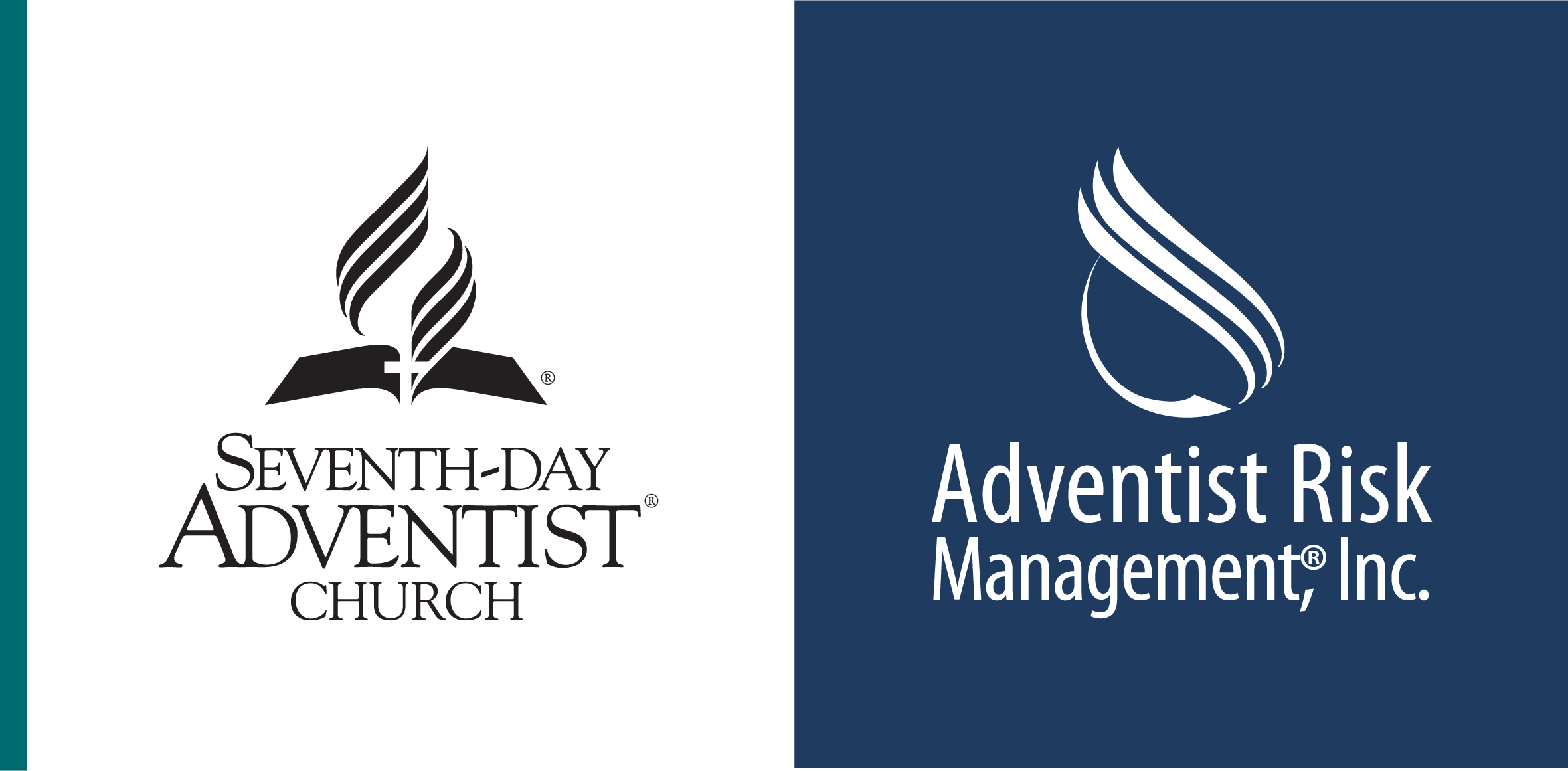 For the Retiring or Terminating EmployeeName ───────────────────────		Date ─────────Employer ─────────────────────It is possible that the employee benefits under which you have been covered while employed may be continued on a direct bill basis.  Options to continue coverage include porting and/or conversion.  Porting or conversion allows you to maintain coverage without having to provide medical evidence of insurability.  In order to port or convert coverage, you must submit a written request to VOYA (ReliaStar Life) within 31 days of your retirement/termination date.▪	Porting (supplemental Life only) – to continue like coverage at a group rate.  ($500,000 maximum)  Employees and dependents who have reached age 70 are not eligible for portability.▪	Conversion (Basic Group Life) – to continue like coverage at an individual rate.  Subject to a minimum of $10,000.  EMPLOYER PROVIDED INSURANCE (Previously paid by your employer in full)▪   VOYA Basic Group Life – ReliaStar Life (Policy #:  67807-4)Coverage:  $100,000/employee  	$50,000/spouse  	$10,000/dependentTo Convert your basic life coverage:  Complete the conversion form, keep a copy and submit directly to VOYA Employee Benefits (ReliaStar Life Insurance Company) with your first quarter premium.▪   NAD Health Care Assistance PlanYour health care coverage under the NAD Health Care Assistance Plan terminates on your last day of employment.  The Plan does not allow for porting coverage.  If you are retiring, please speak with someone in the Retirement Office or your Human Resources Department to secure paperwork for Medicare benefits.   VOLUNTARY INSURANCE ( Previously employee paid via payroll deductions)▪   VOYA Supplemental Life – ReliaStar Life (Policy #: 67807-4)Coverage:  $_________/employee  $_________/spouse  $_________dependent(s)Premium:  $__________To Port your Supplemental Life coverage:  Complete form, keep a copy and submit directly to VOYA Employee Benefits (ReliaStar Life Insurance Company).  You will receive a quarterly invoice mailed directly to your home.Porting Limitations:  Your amount in force just prior to leaving employment but not to exceed $500,000 with a minimum of $10,000. *Retiree Continuation of Supplemental Life:  Continuation of any Supplemental Life insurance in force prior to retirement is available.  The rates are the same as when you were an active employee. Complete form and submit directly to Selman Group (address on application).  Please do not include premium.  Selman will invoice the Retiree.  *Retirees are not eligible to port Supplemental Life coverage.  ▪   VOYA – AD&D (Accidental Death & Dismemberment) Conversion privilege discontinued effective 1/1/13.▪   AFLACShort Term Disability		Coverage  $________	Premium  $________Accident			Coverage  $________	Premium  $________Hospital			Coverage  $________	Premium  $________Cancer				Coverage  $________	Premium  $________Intensive Care			Coverage  $________	Premium  $________Porting Information:		Contact AFLAC at 1.800.99.AFLACConversion Information: 	Contact AFLAC at 1.800.99.AFLAC